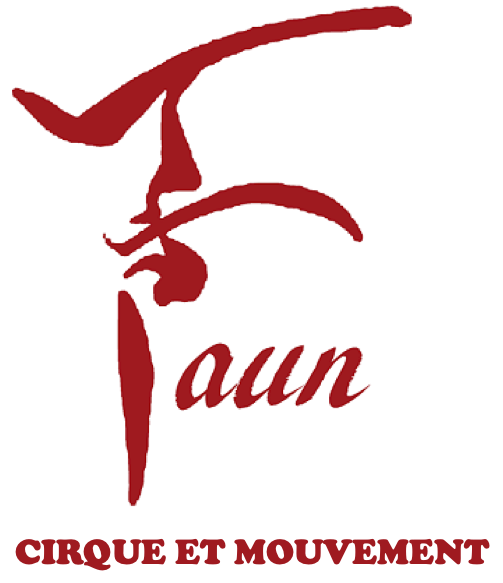 Association FAUN4, rue Gutenberg, 93100 MontreuilSiret : 804 516 342 00024Ape : 9001ZN°déclaration d’activité : 11930767093Tél : 06 13 08 28 64contact@faun-arts.comDECHARGE – NON PRESENTATION DE CERTIFICAT MEDICALJe soussigné.e…………………………………………………………………..….., responsable légal.e de l’enfant……………………………………………..né(e) le………………………………, inscrit.e sur les activités du cirque/parkour acrobatique au cours du (jour et heure)……………………….........................…, proposées par l’école de cirque FAUN reconnais ne pas fournir de certificat médical de non contre-indications à la pratique des arts du cirque. J’assume l’entière responsabilité des dommages liés à cette pratique qui seraient dus à son état de santé actuel.Par ailleurs je déclare que mon enfant, ci-dessus mentionné.e, n’a pas subi récemment d’opération médicale/chirurgicale, ni n’avoir eu de blessures traumatiques récentes, et ne fait pas l’objet de contre-indications de pratique d’activités physiques.Je certifie ne pas avoir connaissance d’un état de santé susceptible d’interdire ou de limiter la pratique d'activités physiques. J’atteste avoir pris connaissance des risques liés à ces activités.Pour servir et valoir ce que de droit,Le……../………./………….			Signature						(du.de la responsable légal.e pour les mineur.e.s)